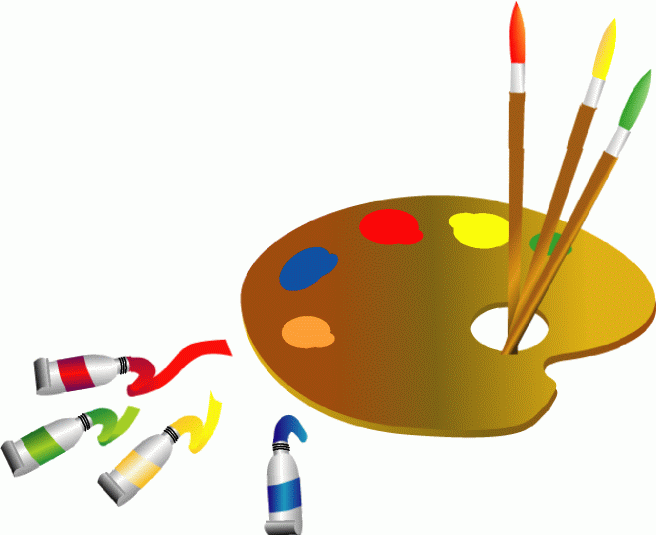 Метод художественно-педагогической драматургииУрок - это действие, поэтому уместно провести параллель с драматическим искусством. Ход урока можно продумать, но полностью предугадать нельзя, так как его герои - ученики - не знают «пьесы», в каждом классе разные «действующие лица». Сравнение урока с драматическим искусством носит, конечно, приблизительный характер. Оно определяет два момента в организации учебного процесса: атмосферу творчества и приоритет проблемности в деятельности каждого школьника (и при восприятии, и при созидании).Урок искусства строится по методу художественно-педагогической драматургии и состоит из следующих структурных элементов:- Завязка - выход на проблему.- Кульминация - выход на тему урока.- Развязка - самостоятельная работа учащихся.- Эпилог - подведение итогов.- Последействие - домашнее задание.Уроки искусства строятся по законам искусства (восприятия, созерцания, общения, диалога, художественного творчества). Весь арсенал средств работает на то, чтобы увлечь «зажечь», «разбудить» ребят.К занятиям допускаются учащиеся, прошедшие инструктаж по технике безопасности.Опасность возникновения травм:при работе с острыми, колющими и режущими инструментами;при работе с красками;при нарушении инструкции по ТБ.В кабинете должна находиться аптечка, укомплектованная необходимыми медикаментами и перевязочными средствами для оказания первой помощи пострадавшим.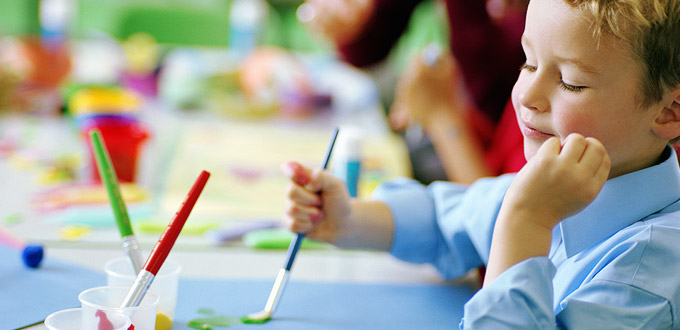 Требования безопасности перед началом уроков.Подготовить необходимые материалы и инструменты.Внимательно выслушать инструктаж по ТБ при выполнении работы.Входить в кабинет спокойно, не торопясь.   При слабом зрении надеть очки.Одеть рабочую одежду - нарукавники, фартук.Требования безопасности во время занятий.1.   Выполнять все действия только по указанию учителя.2.   Не делать резких движений во время работы.                        3.   Соблюдать порядок на рабочем месте и дисциплину.4.   Осторожно пользоваться красками и необходимыми на уроке материалами.5.   Не покидать рабочее место без разрешения учителя.Требования безопасности в аварийных ситуациях.1. При плохом самочувствии прекратить занятия и сообщить об этом учителю.2. При возникновении пожара в кабинете, немедленно прекратить занятия,по команде учителя организованно, без паники покинуть помещение.3. При получении травмы немедленно сообщить о случившемся учителю.Требования безопасности по окончании занятий.После окончания работы произведите уборку своего места.Вымойте лицо и руки с мылом.Обо всех недостатках, обнаруженных во время работы, сообщите учителю.Урок ИЗО осуществляется в условиях комфортности: Санитарно – гигиенические:Свежий воздух, проветренный класс, соответствующее освещение, влажная уборка, озеленение.Рабочее место на занятиях ИЗО – мольберты. Автоматически осуществляется контроль за посадкой учащихся во время занятия.Комфортный для человека уровень шума 10 дБ. Использование видеоэкранных средств обучения с учетом гигиенических правил.Здоровьесберегающие компоненты на уроках ИЗО:Использование активных методов обучения: поисковый, игровой, проектный, исследовательский и др.Плотность урока: количество времени, затраченного на учебную деятельность не менее 60% , но не более 80%.Темп завершения урока спокойный, учащийся должен иметь возможность задать учителю вопросыУчитель комментирует домашнее задание (объем, «опасные места», наличие выбора)Оценивание:Три варианта оценивания:Ученик (самооценка)Ученик – ученик (взаимооценка)Ученик – учитель (корректирующая оценка и договор на окончательную оценку)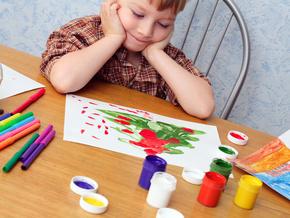 Художественное освоение действительности как средство развития личности сельского школьникаХудожественное освоение действительности как средство развития личности сельского школьникаПервая осознанная встреча сельских школьников с искусством происходит на уроках изобразительной деятельности. Урок искусства может стать для каждого ребенка ярким событием в жизни, побуждающим к самостоятельному творчеству, поэтому особое внимание следует обратить на создание эмоциональной атмосферы увлеченности. Достижению атмосферы способствует образное слово учителя, располагающее учащихся к общению, к совместному переживанию, использование литературных и музыкальных сравнений, зрительных образов и сказочных моментов.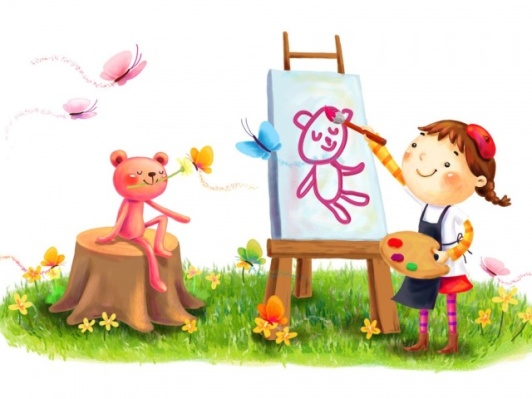 